UK Declaration to be provided for every consignment of polyamide and melamine plastic kitchenware originating in or consigned from the People’s Republic of China and Hong Kong Special Administrative Region, China.Newhaven Port Health Authority  PLASTIC DECLARATION DOCUMENT (PDD)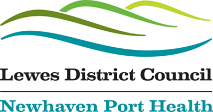 1. Reference Number:2. Declared Point of Entry:2. Declared Point of Entry:3. Name and full address (including telephone or e-mail address) of the natural or legal person issuing this declaration:4. Name and full address (including telephone or e-mail address of the business operator(s) which manufacture(s) the plastic kitchenware of the consignment:5. Name and full address (including telephone or e-mail address) of the business operator which is responsible for the first introduction in the UK of the consignment:Identification code of the consignment:6. CN Code:7. Country of Origin:8. Containers:9. Type and number of articles in the consignment:10. This consignment contains plastic kitchen ware made of: 10. This consignment contains plastic kitchen ware made of: 10. This consignment contains plastic kitchen ware made of: 11. List of documents annexed confirming that the consignment meets the requirements concerning the release of primary aromatic amines or formaldehyde laid down in The Materials and Articles in Contact with Food11. List of documents annexed confirming that the consignment meets the requirements concerning the release of primary aromatic amines or formaldehyde laid down in The Materials and Articles in Contact with Food12. The undersigned, as Importer in the UK of the consignment, confirms that such consignment meets the requirements concerning the release of primary aromatic amines or formaldehyde laid down in The Materials and Articles in Contact with Food Regulations12. The undersigned, as Importer in the UK of the consignment, confirms that such consignment meets the requirements concerning the release of primary aromatic amines or formaldehyde laid down in The Materials and Articles in Contact with Food RegulationsPlace and Date:Name of Signatory:Signature:Full address (including telephone and email address)13. Declaration of the competent authority on the consignment:13. Declaration of the competent authority on the consignment:Acceptable for release into free circulation:Place and Date:Name of Signatory:Signature:Full address (Including telephone and email address)